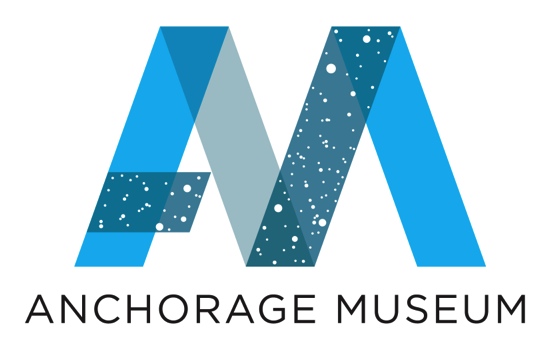 FOR IMMEDIATE RELEASE: Dec 28, 2016Media Contact: Jeanette Anderson Moores, 907-929-9227, jmoores@anchoragemuseum.org  SCHEDULE OF PROGRAMS, EVENTS AND EXHIBITIONSJANUARY/FEBRUARY 2017*EDITORS PLEASE NOTE: This release replaces previous schedules. Find images at: https://www.anchoragemuseum.org/media/museum-images/jan-feb-2017-images/ Information provided below is subject to change. To confirm details and dates, call the Museum’s Marketing and Public Relations Department at (907) 929-9227 or email mpr@anchoragemuseum.org.News				page 1January Events		page 2February Events		page 6Planetarium			page 11Classes and Workshops	page 15Upcoming Exhibitions	page 18Current Exhibitions		page 19Partner Programs		page 20Visitor Information		page 21NEWSAnchorage Museum Store focuses on Northern designThe Anchorage Museum Store has been recently updated with a focus on celebrating the North, the museum, Alaska Native cultures, and high quality design and craftsmanship. More than a gift shop, the Anchorage Museum Store reflects the museum and its collection, and connects visitors to the North and the museum through art, design, history, science and culture. Design items, books, wearables, toys, handmade items and new, museum-designed products are featured in the store with select items also available online. Among the new home-design products is a Lucie Conoley designed map featuring Anchorage, landscapes and neighborhoods that is printed both on wood and on tea towels. Pop-up stores featuring special items, writers and artists will appear on occasion in the museum throughout the year. Museum members receive a 10 percent discount on purchases.North by North event celebrates Arctic innovation this springMay 12-14 Anchorage will host a number of activities in May designed to celebrate Alaska’s Arctic. Called North by North, this series of events will bring people together to reclaim Arctic innovation, resilience and sustainability. Each activity is driven by local and public participation spanning the circumpolar North. Anchorage will welcome visiting delegations from other Northern communities, build awareness of Alaska’s Arctic and cultivate the role that each plays in advancing the state as an Arctic leader. The Anchorage Museum is a key collaborator for North by North and will be hosting a component called Northern Neighborhoods and Design for Resilience that offers programs with designers from Alaska and around the world.JANUARY  PROGRAMS AND EVENTSAstronomy Photographer of the Year 2016On view through Feb. 28In the Discovery Center, see the Astronomy Photographer of the Year 2016 winning, runner-up and highly commended images from the Royal Observatory Greenwich Astronomy Photographer of the Year competition. This year’s competition had over 4,500 entries from 80 countries. Check out the related experience in the Thomas Planetarium and the book for sale in the Museum Store. Included with admission.Discovery Center Science LabsNoon, 2 p.m. and 4 p.m. Tuesday through SundayAsk questions, make predictions and experiment with surprising materials just like a scientist at the museum’s hands-on Exploration Station. New themes monthly. Science Labs: 2 p.m. daily. Animal Labs: Noon and 4 p.m. daily. Included with admission.Blink: Creative Play10:30 to 11:30 a.m. ThursdaysEngage young children through open-ended play and hands-on activities in storytelling, art and science. Best for ages 5 and under. Included with admission.Conservation Lab: Talk with a Conservator
1 to 2 p.m. Fridays
Chat with museum staff about conserving the collection in the Conservation Lab. Included with admission.Saturday Morning Cartoons in the Dome10:30 and 11:30 a.m. SaturdaysWatch Saturday morning cartoons that explore art, history and science at the Thomas Planetarium. These immersive, fulldome shows change monthly. Tickets available online. Celluloid Wednesdays: Pre-Hollywood Alfred Hitchcock7 p.m. Wednesday, Jan. 4
The museum screens “The Lady Vanishes” by Alfred Hitchcock1938, Run time: 1 hour 35 minutesThe museum presents a Hitchcock classic: On a train headed for England a group of travelers is delayed by an avalanche. Holed up in a hotel in a fictional European country, young Iris (Margaret Lockwood) befriends elderly Miss Froy (Dame May Whitty). When the train resumes, Iris suffers a bout of unconsciousness and wakes to find the old woman has disappeared. The other passengers ominously deny Miss Froy ever existed, so Iris begins to investigate with another traveler (Michael Redgrave) and, as the pair sleuth, romantic sparks fly. Presented in partnership with the Alaska Moving Image Preservation Association. Free.Blink: Storytime in the Dome10:30 to 11:30 a.m. Thursday, Jan. 5Enjoy a live re-telling of classic and modern tales in this immersive Thomas Planetarium experience. Blink engages young children through open-ended play, hands-on workshops, storytelling, art and science. Best for ages 5 and under. Included with admission. First Friday at the Anchorage Museum6 to 9 p.m. Friday, Jan. 6Enjoy free admission to the galleries, film screenings in the auditorium, beer events in Muse, and a live astronomy show in the planetarium. Musician Chris Snyder performs in the west elevator. Free admission thanks to ConocoPhillips. Planetarium admission extra.Unbound: Words Every Day: 6.p.m. Join Alaska Writing Project for an evening of exploration and play in writing. Unbound loosens words from the page through monthly experimental literary events. Camouflage in Video Art: 7 p.m.These films relate to the exhibition “Camouflage: In Plain Sight,” with elements intended to disguise or mislead. “The Reflecting Pool” by Bill Viola. 1977-79, 7 minIn this work, all movement and change in an otherwise still scene is confined to the reflections on the surface of a pool in the woods. Suspended in time, a man hovers in a frozen, midair leap over the water, as subtle techniques join disparate layers of time into a single coherent image. According to Viola, "the piece concerns the emergence of the individual into the natural world — a kind of baptism."“Yo! A Romantic Comedy” by Ryan Trecartin. 2002, 12 minIn “Yo! A Romantic Comedy,” Trecartin borrows clichés from hip-hop culture and genre films to craft a dark, dream-like narrative that veers from comic melodrama to goth fantasy. Applying his signature digital editing and sound processing to remarkable effect, Trecartin creates an alternative narrative universe that suggests a kind of psycho-dramatic hyper-reality.Alaska Zoo Animal Demo: 6 to 8 p.m.Meet a blacktail deer and learn about their natural habitat from an Alaska Zoo representative, part of the new animal lab series in the Discovery Science Center. Muse: Battle of the Breweries in Muse: 6 to 9 p.m. Check out the Midnight Sun Oosik Amber, Alaskan Brewing Company’s Amber and Silver Gulch Amber. Ages 21 and older. Flights are $7.Community Film Screening: The Empty Chair 6:30 p.m. Monday, Jan. 9Watch Greg Chaney’s documentary film, “The Empty Chair,” about an investigation of Japanese internment during World War II and how the community of Juneau came together to defy this injustice. The film is shown in collaboration with Perseverance Theatre, whose play, "Hold These Truths," will be performed at the Sydney Laurence Theatre Jan. 6-15. The playwright Jeanne Sakata and other guests will participate in a discussion after the screening. The play explores the life of Gordon Hirabayashi, who took his fight for freedom to the US Supreme Court twice and was posthumously awarded the Presidential Medal of Freedom in 2012. Free.Celluloid Wednesdays: Pre-Hollywood Alfred Hitchcock7 p.m. Wednesday, Jan. 11 The museum screens “The 39 Steps” by Alfred Hitchcock1935, Run time: 1 hour 20 minutesWhile on vacation in London, Canadian Richard Hannay (Robert Donat) becomes embroiled in an international spy ring related to the mysterious "39 steps." He meets agent Annabella Smith (Lucie Mannheim), who is soon killed in his apartment. He must elude the police, who are hunting him for murder, while he tries to stop Professor Jordan (Godfrey Tearle) from sending secrets out of the country. Hannay is assisted by Pamela (Madeleine Carroll), an unwilling accomplice who discovers the truth. Presented in partnership with the Alaska Moving Image Preservation Association. Free. Polar Nights at the Anchorage Museum6 to 9 p.m. Friday, Jan. 13 Select galleries and spaces are open late every Friday, and museum admission is discounted during Polar Nights.Life Drawing Open Studio: 6 to 9 p.m.Hone observation skills through a self-guided life drawing session. $15 adult, $5 student. Includes Polar Nights admission.
Live Music and Beer Flights in Muse: 5:30 to 7:30 p.m. Caroline Cotter performs in Muse. The restaurant offers a beer flight special with appetizer for $20. Ages 21 and older.Celluloid Wednesdays: War and Camouflage 7 p.m. Wednesday, Jan. 18The museum screens “Battleship Potemkin” by Sergei Eisenstein1925, run time: 1 hour 15 minutesLive accompaniment soundtrack by Armin Abdihodžic.When they are fed rancid meat, the sailors on the Potemkin revolt against their harsh conditions. Led by Vakulinchuk (Aleksandr Antonov), the sailors kill the officers of the ship to gain their freedom. Vakulinchuk is also killed, and the people of Odessa honor him as a symbol of revolution. Tsarist soldiers arrive and massacre the civilians to quell the uprising. A squadron of ships is sent to overthrow the Potemkin, but the ships side with the revolt and refuse to attack. Presented in partnership with the Alaska Moving Image Preservation Association (AMIPA). Free.Paint Night in Muse Restaurant6 to 9 p.m. Thursday, Jan. 19Gather with friends for an evening of fun and create a work of art inspired by the museum collection. Muse provides additional inspiration with a special appetizer menu, beer and wine. Includes instruction and all painting materials; food and beverage are extra. $45 non-members/$40 members; register online.Polar Nights at the Anchorage Museum6 to 9 p.m. Friday, Jan. 20Select galleries and spaces are open late every Friday, and museum admission is discounted during Polar Nights. Planetarium ticket prices half-off.Family Night: Words Alive: 5 to 9 p.m. Enjoy all-ages reading and writing activities and storytelling throughout the museum, including pop-up Spark!Lab activities, and a special showing of “The Longest Night: A Winter’s Tale” at 8 p.m. in the Thomas Planetarium. Jenny Miller Artist Studio: 7:30 p.m.Artist Jenny Miller shares her process of exploring queer Indigenous identities through photography and storytelling. Included with admission.Family Unbound: Improvised Stories: 5 to 6 p.m. and 7 to 8 p.m. Tell engaging stories on the spot by listening and being creative together. All ages welcome. Included with admission.Muse: Live Music and Beer Flights: 5:30 to 7:30 p.m.Muse offers live music by Jake Schlapfer and beer flights with a chef-selected appetizer for $20. Ages 21 and older. Muse Monthly Wine Tasting5 to 7 p.m. Saturday, Jan. 21Dobbes Family Estate’s– Wines by Joe [Dobbes] are featured this month, including Pinot Blanc, Pinot Noir and the Red Blend. Ages 21 and older. Flights are $25.Celluloid Wednesdays: War and Camouflage 7 p.m. Wednesday, Jan. 25The museum screens “Rome, Open City” by Roberto Rossellini1946, Run time: 1 hour 45 minutes, Italian with English subtitlesRome, 1944. Giorgio Manfredi, one of the leaders of the Resistance, is tracked down by the Nazis. He goes to his friend Francesco's and asks Pina, Francesco's fiancé, for help. Pina must warn a priest, Don Pietro Pellegrini, that Giorgio needs to leave the town as soon as possible. Presented in partnership with the Alaska Moving Image Preservation Association (AMIPA). Free.Community Sewing Bee with Emily Johnson10 a.m. to noon, 1 to 3 p.m. Jan. 27Yupik artist Emily Johnson, originally from Alaska and currently residing in New York, leads a community sewing bee by teaching a simple back stitch and providing materials to create a quilt. Johnson’s work Niicugni is included in the museum’s “Without Boundaries: Visual Conversations” exhibition on view through Feb. 12. People are welcome to participate in the sewing bee for any length of time. Snacks and drinks will be provided. Included with admission.Polar Nights at the Anchorage Museum6 to 9 p.m., Jan. 27Select galleries and spaces are open late every Friday, and museum admission is discounted during Polar Nights. Planetarium ticket prices half-off.Muse: Live Music and Beer Flights: 5:30 to 7:30 p.m. Muse offers live music by Jared Woods and beer flights with a chef-selected appetizer for $20. Ages 21 and older. Community Sewing Bee with Emily Johnson: 6 to 9 p.m.Yupik artist Emily Johnson, originally from Alaska and currently residing in New York, leads a community sewing bee by teaching a simple back stitch and providing materials to create a quilt. Johnson’s work Niicugni is included in the museum’s “Without Boundaries: Visual Conversations” exhibition on view through Feb. 12. People are welcome to participate in the sewing bee for any length of time. Snacks and drinks will be provided. Included with admission.FEBRUARY PROGRAMS AND EVENTSAstronomy Photographer of the Year 2016On view through Feb. 28, 2017In the Discovery Center, see the Astronomy Photographer of the Year 2016 winning, runner-up and highly commended images from the Royal Observatory Greenwich Astronomy Photographer of the Year competition. This year’s competition had over 4,500 entries from 80 countries. Check out the related experience in the Thomas Planetarium and the book for sale in the Museum Store. Included with admission.Discovery Center Science LabsNoon, 2 p.m. and 4 p.m. Tuesday through SundayAsk questions, make predictions, and experiment with surprising materials just like a scientist at the museum’s hands-on Exploration Station. New themes monthly. Science Labs: 2 p.m. daily. Animal Labs: Noon and 4 p.m. daily. Included with admission.Blink: Creative Play10:30 to 11:30 a.m. ThursdaysBlink engages young children through open-ended play and hands-on activities in storytelling, art and science. Best for ages 5 and under. Included with admission. 
Conservation Lab: Talk with a Conservator
1 to 2 p.m. Fridays
Chat with museum staff about conserving the collection in the Conservation Lab. Included with admission.Saturday Morning Cartoons in the Dome10:30 a.m. and 11:30 a.m. SaturdaysWatch Saturday morning cartoons that explore art, history and science at the Thomas Planetarium. These immersive, full-dome shows change monthly. Tickets available online. Blink: Story Time in the Dome10:30 to 11:30 a.m. Thursday, Feb. 2Classic and modern tales come to life in this Thomas Planetarium immersive experience with a live storyteller. Blink engages young children through open-ended play, hands-on workshops, storytelling, art and science. Best for ages 5 and under. Included with admission. Celluloid Wednesdays: War and Camouflage 7 p.m. Wednesday, Feb. 1The museum screens “Hiroshima, mon amour” by Alain Resnais1959, Run time: 1 hour 35 minutes, FrenchThe deep conversation between a Japanese architect (Eiji Okada) and a French actress (Emmanuelle Riva) forms the basis of this celebrated French film, considered one of the vanguard productions of the French New Wave. Set in Hiroshima after the end of World War II, the couple —lovers turned friends — recount previous romances and life experiences over several hours. The two intertwine their stories about the past with pondering the devastation wrought by the atomic bomb dropped on the city. Presented in partnership with the Alaska Moving Image Preservation Association (AMIPA). Free.First Friday at the Anchorage Museum6 to 9 p.m. Friday, Feb. 3Enjoy free admission to the galleries, film screenings in the auditorium, beer events in Muse, and a live astronomy show in the planetarium. Musician Evan Phillips performs in the west elevator. Activities developed by the museum’s Teen Community Council explore the relationship between community and art Free admission thanks to ConocoPhillips. First Friday: Battle of the Breweries in Muse6 to 9 p.m. Friday, Feb. 3Muse restaurant features beer flights on First Friday and live music by Hurricane Dave. Try Bear Paw River Brewing Company’s Frontiersman IPA, Kenai River Brewing Company’s Sunken Island IPA and Kassik Brewery’s Morning Wood IPA. Ages 21 and older. Flights are $7.Teen First Friday: Art and Community6 to 9 p.m. Friday, Feb. 3Can art strengthen community? If so, how can it be harnessed? The Anchorage Museum’s Teen Community Council researches the link between community and art. Join them for a night of collaborative artwork, community conversations and experimental activities to promote radical learning.Teen First Friday: Special Film Screening “Screenagers: Growing Up in the Digital Age”7 to 8:30 p.m. Friday, Feb. 3Through poignant and unexpectedly funny stories, along with surprising insights from authors, psychologists and brain scientists, “Screenagers” reveals how tech time impacts kids’ development and offers solutions on how adults can
empower youth to best navigate the digital world and find balance. Following the film, the Anchorage Museum Teen Community Council will host discussion activities for parents and students to reflect on technology in life.First Friday: Bird TLC Animal Demo6 to 8 p.m. Friday, Feb. 3Meet and learn about birds and their habitats from Anchorage’s Bird Treatment Learning Center, which treats and rehabilitates sick or injured birds. Celluloid Wednesdays: Artist and Place 7 p.m. Wednesday, Feb. 8The museum screens “EVA HESSE” by Marcie Begleiter2016, Run time: 1 hour 30 minutesEva Hesse (1936-1970) is one of America’s foremost post-WWII artists. Her pioneering use of latex, fiberglass, and plastics, helped establish the post-minimalist movement. Dying of a brain tumor at age 34, she had a mere decade-long career that, despite its brevity, is dense with complex, intriguing works that defy easy categorization. “EVA HESSE,” the first feature-length appreciation of her life and work, makes use of the artist’s voluminous journals, her correspondence with close friend and mentor Sol LeWitt, and contemporary as well as archival interviews with fellow artists who recall her tenacious personality. Art critic Arthur Danto has written that her work is “full of life, of eros, even of comedy… Each piece vibrates with originality and mischief.” The documentary captures these qualities, but also the psychic struggles of an artist who, in the downtown New York art scene of the 1960s, was one of the few women to make work that was taken seriously in a field dominated by male pop artists and minimalists. Presented in partnership with the Alaska Moving Image Preservation Association (AMIPA). Free.Polar Nights at the Anchorage Museum6 to 9 p.m. Friday, Feb. 10Select galleries and spaces are open late every Friday, and museum admission is discounted during Polar Nights. Planetarium ticket prices half-off.Muse: Live Music and Beer Flights: 5:30 to 7:30 p.m.Live music by Hot Club of Nunaka. Muse restaurant offers a beer flight special with appetizer for $20. Ages 21 and older.Unbound: Conflict in Romance: 6 p.m.Join the Alaska Romance Writers for readings and literary experiments. Participating writers include: Lifelong Alaskan Lynn Lovegreen taught for 20 years before retiring to make more time for writing. Her young adult/new adult historical romances are set in the Alaska Gold Rush.Palmer writer Jackie Ivie branched into the paranormal romance genre after publishing several award-winning historical romances. She received the 2016 International Digital Award for best paranormal short story with the debut of her dark angel series, “The Hunted.” She’s currently researching, writing, and dreaming about the “Vampire Assassin League,” a series where only the luckiest vampires find their mate, the “Chronicles of the Hunter” where dark angels get another chance, or her newest time travel series “The Portals of Time.” Included with admission. Artist’s Studio with Jimmy Riordan: 7 to 8 p.m.Artist Jimmy Riordan transforms the museum's elevator into an art studio. While listening to an audio version of “Walden” by Henry David Thoreau on a record player, Riordan draws and writes as a way of exploring popular notions about “wilderness.” Included with admission.Smart About Art (and other things, too): 6:30 to 8 p.m. It’s pub trivia with a twist for individuals and teams posed with trivia questions that focus on the art, history and science of Alaska and the Circumpolar North. Enjoy a beer or a glass of wine in the museum’s Art Lab while competing for special prizes. Ages 21 and older. Included with admission.Sixth Annual Alaska Brain Bee10 a.m. to 2 p.m. Saturday, Feb. 11High school students compete for the opportunity to represent Alaska in the National Brain Bee, held in Baltimore, Maryland, in March. Everyone is welcome to learn about neuroscience, brain function, brain disorders, brain health and how the brain changes over time. Students from UAA present all-ages hands-on neuroscience activities. Open to the public and free for all Alaska high school students who want to compete for prizes while learning about neuroscience. Sponsored by the Anchorage Museum and the University of Alaska Anchorage Department of Biological Sciences. Register for the competition by Feb. 7. Celluloid Wednesdays: Circumpolar Film 7 p.m. Wednesday, Feb. 15The museum screens “White Reindeer” by Erik Blomberg1957, Finland. Run time: 1 hour 15 minutesBased on pre-Christian Finnish mythology and Sámi shamanism, “White Reindeer” is set in Finnish Lapland and centers on a young woman named Pirita. In the snowy landscape, Pirita and reindeer herder Aslak meet and marry. Aslak must spend time away for work, leaving his new bride alone. In an effort to alleviate her loneliness and ignite marital passion, Pirita visits the local shaman, who indeed helps her out; but in the process, turns her into a shapeshifting, vampiric white reindeer. The villages' men are drawn to her and pursue her, with tragic results.Presented in partnership with the Alaska Moving Image Preservation Association (AMIPA). Free.Polar Nights at the Anchorage Museum6 to 9 p.m. Friday, Feb. 17
Select galleries and spaces are open late every Friday, and museum admission is discounted during Polar Nights.Life Drawing Open Studio:Participants can hone observation skills through a self-guided life drawing session. $15 adult, $5 student. Includes Polar Nights admission.Muse: Live Music and Beer Flights: 5:30 to 7:30 p.m.Muse restaurant offers live music by Hurricane Dave and beer flights with a chef-selected appetizer for $20. Ages 21 and older. Muse Wine Tasting5 to 7 p.m. Saturday, Feb. 18Sample wines from Alias Winery in Muse restaurant, including chardonnay, cabernet and pinot noir. Ages 21 and older. Flights are $25.Celluloid Wednesdays: Northern Latitude in ethnographic and orphaned films7 p.m. Wednesday, Feb. 22The museum screens three films, each under 30 minutes. “Tragedy of the Red Salmon”Jacques Cousteau and his crew show the complete migration of the red sockeye salmon from Fraser Lake in Alaska to the ocean and back.“Magic in the Sky”This documentary investigates the impact of television on the Inuit people of the Canadian Arctic and the establishment of the first Inuit-language television network, called Inukshuk, which used the Anik B satellite to broadcast to six Inuit communities started in 1980.“Kachemak Bay: A Problem of Progress”This film presents arguments for and against oil development in Kachemak Bay. Presented in partnership with the Alaska Moving Image Preservation Association (AMIPA). Free.Polar Nights at the Anchorage Museum7 to 8 p.m. Friday, Feb. 24Select galleries and spaces are open late every Friday, and museum admission is discounted during Polar Nights. Artist Talk with Brian AdamsPhotographer Brian Adams opens his new exhibition “I am Inuit” with a gallery talk about his work, process and inspiration. Included with admission.Muse: Live Music and Beer Flights: 5:30 to 7:30 p.m.Muse restaurant offers live music by Jared Woods and beer flights with a chef-selected appetizer for $20. Ages 21 and older. THOMAS PLANETARIUM: JANUARYThe following schedule is valid Jan. 1-31. Prices vary from $4 to $6 and do not include museum general admission (unless otherwise noted). Learn more and buy tickets at www.anchoragemuseum.org. Astronomy Photographer of the Year 20163:30 p.m. Tuesday through SundayView images from the annual Royal Observatory Greenwich  Insight Astronomy Photographer of the Year international competition. Let these 2016 competition images spark imagination and interest in astronomy and photography.Back to the Moon for Good4:30 p.m. Tuesday through SundayIt’s a race to the moon 40 years after the historic Apollo landings. Learn about the history of lunar exploration and the moon’s resources. Discover what humanity’s future on the moon might hold. See how a competition among privately funded international teams is ushering in a new era of lunar exploration. Narrated by Tim Allen, “Back to the Moon for Good” presents the Google Lunar XPRIZE, and the personal stories of competition and collaboration it inspires. Earth, Moon & Sun10:30 a.m. SaturdayCoyote has a razor-sharp wit, but he’s confused about what he sees in the sky. Join this character in a show that discusses American Indian star lore, lunar phases, eclipses and space exploration.Leo & Art11:30 a.m. SaturdayLeo’s bored and doesn’t want to do his homework…until he magically falls into his textbook. His travels through art history introduce him to cave paintings, Leonardo da Vinci, Vincent van Gogh and more. Through digitally animated wooden puppets, this planetarium show entertains children and awakens their interest in art and science.The Longest Night: A Winter’s Tale12:30 and 2:30 p.m. Saturday and SundayA young girl born into a family of nomadic storytellers embarks on a simple quest that leads her to a dragon’s nest. What will she discover there, and how will it help her save her village? “The Longest Night: A Winter’s Tale” is a one-of-a-kind planetarium show that captures its audience with a timeless fable of courage, generosity and renewal. Its story explores the concept that winter is a time for Earth to rest, waiting for new growth in the spring.Ice Worlds1:30 p.m. Saturday and SundayLearn about the delicate balance between ice, water and the existence of life. In travels to the Arctic and Antarctic regions of the planet, examine the ecosystems that live and thrive there and see how their survival is connected with our own. Beyond Earth, see how the existence of ice shapes the landscapes and natural systems on other planets and moons.The Dark Matter Mystery2:30 p.m. Saturday and SundayWhat keeps Galaxies together? What are the building blocks of the Universe? What makes the Universe look the way it looks today? This planetarium show takes visitors on the biggest quest of contemporary astrophysics. See why it’s understood that Dark Matter exists, and how this search is one of the most challenging and exciting searches science has to offer. Join the scientists on their hunt for Dark Matter with experiments in space and deep underground. Will they be able to solve the Dark Matter mystery?Space Odyssey7:30 p.m. Friday Jan. 6Get your monthly dose of astronomy news in this live show designed to highlight current astronomical events and discoveries. This three-part show gets you caught up with the latest space mission updates, shows you what's up in the night sky during the month, and screens short astronomy films. January’s astronomy film is titled “NASA’s Journey to Mars.”Pink Floyd: Wish you were here 6:30 p.m. Friday, Jan. 13 
Lose yourself in Pink Floyd’s classic album “Wish You Were Here.” This new full-dome music and light show interprets the acclaimed rock album through mesmerizing HD graphics. This is not a laser show, but the next generation of computer generated imagery. Audience advisory: Adult subject matter. Tickets are half-price as part of the museum's Friday night series Polar Nights. Pink Floyd: The Wall 7:30 p.m. Friday, Jan. 13 
Lose yourself in Pink Floyd’s masterpiece “The Wall.” This full-dome music and light show interprets this classic album through mesmerizing HD graphics. This is not a laser show, but the next generation of computer generated imagery. Audience advisory: Adult subject matter. Tickets are half-price as part of the museum's Friday night series Polar Nights. Pink Floyd: Dark Side of the Moon 6:30 p.m. Friday, Jan. 27 
Immerse yourself in Pink Floyd’s “Dark Side of the Moon.” This new full-dome music and light show expands on the classic album through captivating HD graphics. Not a typical laser show, but the next generation of computer generated imagery. Audience advisory: Adult subject matter. Tickets are half-price as part of Polar Nights, the museum's ongoing Friday night series. THOMAS PLANETARIUM: FEBRUARYThe following schedule is valid Feb. 1-28. Prices vary from $4 to $6 and do not include museum general admission (unless otherwise noted). Learn more and buy tickets at www.anchoragemuseum.org. Astronomy Photographer of the Year 20163:30 p.m. Tuesday through SundayView images from the annual Royal Observatory Greenwich  Insight Astronomy Photographer of the Year international competition. Let these 2016 competition images spark imagination and interest in astronomy and photography.Supervolcanoes4:30 p.m. Tuesday through SundayTravel back in time and experience the massive volcanic eruptions that shaped the Earth and solar system. Journey to Yellowstone National Park, Neptune’s moon Triton and Jupiter’s moon Io to witness historic eruptions.Flight Adventures10:30 a.m. SaturdayThis multi-media show from the Children’s Museum of Indianapolis introduces children and families to the science, technology and history of flight. The show features NASA’s research and advancements that have made space travel possible, along with the important role that engineering models have played in flight development.Dinosaur: Passage to Pangaea11:30 a.m. SaturdayThis animated adventure explains one of the greatest geological events in Earth’s history: The separation of the supercontinent Pangaea. When two children embark on a geology field trip back in time, they are thrown into a fantastic voyage where they witness incredible geological wonders and learn about the mysterious process that created present-day continents. River of Bears12:30 p.m. Saturday and SundayObserve Alaska’s iconic brown bears as they nurture cubs, fish for salmon and play in their natural environment. This immersive, fulldome planetarium show planets viewers in the middle of the McNeil River State Game Sanctuary, where more than 100 brown bears congregate each summer to bulk up for the harsh winter. Learn how the bear’s remarkable intelligence and instincts help them survive in the Alaska wilderness. Ice Worlds1:30 p.m. Saturday and SundayLearn about the delicate balance between ice, water and the existence of life. In travels to the Arctic and Antarctic regions of the planet, examine the ecosystems that live and thrive there and see how their survival is connected with our own. Beyond Earth, see how the existence of ice shapes the landscapes and natural systems on other planets and moons.Two Small Pieces of Glass2:30 p.m. Saturday and SundayTrace the history of the telescope from Galileo’s modification to a child’s spyglass – using two small pieces of glass – to the launch of NASA’s Hubble Space Telescope and the future of astronomy. Explore the wonder and discovery made by astronomers throughout the last 400 years.Space Odyssey7:30pm Friday, Feb. 3Get your monthly dose of astronomy news in this live show designed to highlight current astronomical events and discoveries. This three-part show gets you caught up with the latest space mission updates, shows you what's up in the night sky during the month and screens short astronomy films. February’s astronomy film is titled “Waiting Far Away”.Pink Floyd: Dark Side of the Moon 6:30 p.m. Friday, Feb. 17
Immerse yourself in Pink Floyd’s “Dark Side of the Moon.” This new full-dome music and light show expands on the classic album through captivating HD graphics. Not a typical laser show but the next generation of computer generated imagery. Audience advisory: Adult subject matter. Tickets are half-price as part of the museum's Friday night series Polar Nights.Pink Floyd: The Wall 7:30 p.m. Friday, Feb. 17 
Lose yourself in Pink Floyd’s masterpiece “The Wall.” This full-dome music and light show interprets this classic album through mesmerizing HD graphics. This is not a laser show but the next generation of computer generated imagery. Audience advisory: Adult subject matter. Tickets are half-price as part of the museum's Friday night series Polar Nights.Pink Floyd: Wish You Were Here 6:30 p.m. Friday, Feb. 24 Lose yourself in Pink Floyd’s classic album “Wish You Were Here.” This new full-dome music and light show interprets the acclaimed rock album through mesmerizing HD graphics. This is not a laser show, but the next generation of computer generated imagery. Audience advisory: Adult subject matter. Tickets are half-price as part of the museum's Friday night series Polar Nights. Led Zeppelin Cosmic Light Show7:30 p.m. Friday, Feb. 24 Be transported by mood-altering art and 3-D graphics choreographed to Led Zeppelin’s biggest hits, including Whole Lotta Love, Immigrant Song and Ramble On. This immersive experience plays out on the museum's full-dome planetarium screen in concert with a state-of-the-art sound system. Audience advisory: Adult subject matter. Tickets are half-price as part of the museum's Friday night series Polar Nights.CLASSES AND WORKSHOPSThe Anchorage Museum offers a variety of classes for all ages and abilities. Find complete class listings and registration information at anchoragemuseum.org/learn.Adult Art Class: Intermediate Oil Painting10:30 a.m. to 4 p.m. Saturday, Jan. 7This class is designed for anyone interested in developing their understanding of the medium and its possibilities. This Intermediate Course focuses on hands-on painting time combined with one-on-one instruction. Participants will take home a finished still-life painting along with a renewed interest and understanding in the medium of oil paint. Taught by UAA art professor David Pettibone. Students are responsible for some supplies; see website for details and to register. $100, members receive 10 percent discount.Family Art Class: Arctic Landscapes2 to 4 p.m. Saturday, Jan. 14Celebrate the arctic winter in this collaborative and creative family class. Children and parents will explore painting and collage to create a unique winter landscape together. Participants will use various drawing materials as well as water-based paint and found images. Taught by local artist Karl Koett. Appropriate for all skill levels, ages 5 and up. All supplies are provided. $10, members receive 10 percent discount.Photography Class Series: Wabi-Sabi and the Beauty of the Commonplace5:30 to 7:30 p.m. Tuesdays, Jan. 17 through Feb. 7Join photographer Carl Battreall for a class series to challenge perceptions of what is considered beautiful and significant. Through photography, students will explore simplicity, impermanence, imperfection, corrosion and decay and the ways these concepts may be incorporated into art, photography and everyday life. In the cyclical ice, snow and slushy moments of thaw, this class will open up new ways of looking at and experiencing midwinter. Students provide their own digital camera. $225, members receive 10 percent discount.“The Longest Night” Puppet Workshop Finale 6 to 7:30 p.m. Friday, Jan. 20Celebrate the dark Alaska winters by creating shadow puppets with the whole family. First watch "The Longest Night: A Winter's Tale," a display of stunning visuals and puppetry, to discover how winter is a time for Earth to rest, waiting for new growth in spring. Use elements from the show to create shadow puppets. Registration includes planetarium ticket as well as museum admission for non-members. All materials provided. $15, members receive 10 percent discount.Teen Art Class: Survey of Photography1 to 4 p.m. Saturday, Jan. 21This hands-on photography course covers a variety of topics for all skill levels. Participants begin with the basics, including composition, ISO, aperture and shutter speed. The course will conclude with strategies and best practices for sharing work across different platforms. Taught by the Akeela Collective photography group. Disposable cameras will be provided, but participants are encouraged to bring their own cameras if they seek specific instruction on how to use them. $15, members receive 10 percent discount.Adult Art Class: Introduction to Watercolor10:30 a.m. to 4 p.m. Saturday, Feb. 4Learn basic techniques of watercolor, including washes, transparency and layering in this introductory class. Students will develop a painting of their own design, either from life or photograph, leave with a finished painting, as well as greater confidence in working with watercolor. Taught by local artist Karl Koett. Students are responsible for some supplies; see website for details. $100, members receive 10 percent discount.Family Art Class: Camouflage Tie-dye 2 to 4 p.m. Saturday, Feb. 18Bring the whole family and make tie-dye camouflage t-shirts. Join natural dyer, Elissa Meyers of BlueRedYellow.org, and painter David Pettibone for an investigation of how and why camouflage works in the natural world. All materials provided. Best for ages 5 and older. $10, members receive 10 percent discount.Winter Break WorkshopsAnchorage Museum school break workshops foster imagination and experimentation in the arts, science and technology. Children learn, play and create together through guided explorations of museum objects and resources.Design a MissionTuesday, Jan. 310 a.m. to 1 p.m.; Ages 7-9		2 to 5 p.m.; Ages 10-12Design the next mission to Mars or Saturn. Follow the journey of your spacecraft from the ‘Mission Control Room’ of the museum’s Planetarium. Translate the on-screen spacecraft into a real-life prototype that will be put to the test. $45 non-member/$35 memberReal or Camouflage?Tuesday, Jan. 310 a.m. to 1 p.m.; Ages 10-12		2 to 5 p.m.; Ages 7-9Create a photo collage that tricks the eye while investigating how images and photos can be altered as a form of camouflage. Explore works in the Camouflage: In Plain Sight exhibition for inspiration. $45 non-member/$35 memberForts of the North10 a.m. to 3:30 p.m. Wednesday, Jan. 4Ages 7-9Use a variety of ready-made materials to collaboratively build a fort inspired by iconic northern structures. $75 non-member/$65 member.Build it10 a.m. to 3:30 p.m. Wednesday, Jan. 4Ages 10-12Learn about the engineering design process, explore new ways to use everyday materials, and design and build objects that respond to challenges presented throughout the day. $75 non-member/$65 memberThe Art and Science of Alaska Winters10 a.m. to 3:30 p.m. Thursday, Jan. 5Ages 7-9Explore the science of the Arctic, and celebrate winter by creating artwork inspired by the Northern environment, Arctic landscapes and the aurora. $75 non-member/$65 memberMap Exploration10 a.m. to 3:30 p.m. Thursday, Jan. 5Ages 10-12Learn how maps combine design, beauty and utility to take people to places real and imagined, shaping the way they see the world. Examine historic maps in the museum’s archives, venture on a museum quest and explore the diversity of Alaska maps to inspire your own map-making. $75 non-member/$65 memberMicroscopes and Telescopes10 a.m. to 3:30 p.m. Friday, Jan. 6Ages 7-9Play with light and optics to learn how tiny things are made big and far things are brought near. See how these important tools have inspired artists and scientists alike, and explore optics in art to share observations of the world. $75 non-member/$65 memberThe Art of Weaving10 a.m. to 3:30 p.m. Friday, Jan. 6Ages 10-12Explore the history of weaving while learning about form, design and function. Practice basic weaving techniques with a variety of materials, and use pieces from the museum’s collection inspire a woven creation. $75 non-member/$65 memberUPCOMING EXHIBITIONS I Am InuitOn view Feb. 24 through Sept. 17, 2017For the people who reside there, Alaska’s Arctic isn’t a curiosity, a wasteland or an untouched wilderness – it is home. The human dimension of the Arctic is the focus of I Am Inuit, a project launched in July 2015, by the Inuit Circumpolar Council-Alaska that connects people with the Arctic through a shared humanity. This exhibition features the photographs of Anchorage-based Iñupiaq editorial and commercial photographer Brian Adams, who specializes in environmental portraiture and medium-format photography. Adams travels to Inuit communities throughout the Alaskan Arctic to capture Inuit (Iñupiat, Yup’ik, Cup’ik and St. Lawrence Island Yupik) life, culture and society through photographs and short stories for “I Am Inuit.” Adams’ environmental portraiture has been showcased in galleries throughout the United States. His 2013 book, “I Am Alaskan,” is a mix of portraiture and fine art that depicts the diverse people of Alaska.Polar Bear GardenOn View March 3 through Oct. 22, 2017Alaska and Russia are intimately connected by land and history, but are also distant — separated by water, language, war and politics. Ridiculed by Congress and the press as Seward’s “ice box” and President Andrew Johnson’s “polar bear garden,” the 1867 purchase of Alaska from Russia was controversial at the time. The purchase treaty negotiated by then-Secretary of State William Seward was ratified by a margin of just one vote. Today, ice, ambition, oil and commerce continue to define the complex relationship between Alaska and Russia. Talk abounds of Russia claiming for itself both Alaska and Crimea; of a bold Russian-led transcontinental railway project linking Siberia with North America; and of traversing the Bering Strait through what could become the world’s longest tunnel. Alaska and Russia's northern regions share more than propaganda; they are known for record cold, fur, ice cream, huskies, and the hardiest and most adaptable of people. Objects in the exhibition include the historic treaty and the purchase check, as well as Balto, the Siberian husky who led his team on the final leg of the 1925 serum run to Nome. Balto and his story is contrasted with the story of Laika, the Soviet space dog. Archival and contemporary photographs combine with nesting dolls, cartoons, feature-length films, and Cold War propaganda to take viewers on a journey between Alaska and Russia since the purchase—exploring stereotypes, language, storytelling, boundaries and crossings. CURRENT EXHIBITIONS Exhibitions are included with museum admission unless otherwise noted. Camouflage: In Plain SightOn view through Feb. 5, 2017From the earliest recorded military accounts, as far back as the Roman Empire, camouflage is described as concealment by design. Yet, it finds its true origin in nature’s design. From the masters of disguise in the insect world like the orchid mantis, to the stealthy predator lions of the savanna, nature invented camouflage. Its visual impact has transmuted from forests and jungles to streets and fashion runways, where the objective is to stand out, rather than blend in. “Camouflage: In Plain Sight” expands beyond the familiar associations of camouflage to explore how we work to be seen and unseen. Through the lenses of natural history, military history, art, design, technology, fashion and popular culture, “Camouflage” highlights the contrast between the functional and cultural. Included in the exhibition are historical objects, natural history specimens, items from popular culture, and major works of modern and contemporary art by artists like Andy Warhol, Jasper Johns and Cindy Sherman. “Camouflage” also explores how contemporary society and new technology continually transform the way we hide in plain sight, even to create anti-camouflage: invisibility cloaks inspired by the dermal modification properties of snakes, fish and butterflies; algorithm-based data “masking”; counter-surveillance cosmetics and apparel that thwart thermal imaging and confuse facial recognition systems. From military might to counter-culture cool to camo chic, “Camouflage: In Plain Sight” exposes the ancient, yet modern, art of concealment.Without Boundaries: Visual ConversationsOn view through Feb. 12, 2017Indigenous leaders, activists, artists and scholars address common misperceptions about the North, fostering critical commentary about these issues through the exhibition “Without Boundaries: Visual Conversations.” The exhibition inspires dialogue across disciplines and platforms through a series of public programs and art installations. Artists involved include Edgar Heap of Birds, James Luna, Shan Goshorn, Da-ka-xeen Mehner, Jessie Kleemann, Nicholas Galanin, Charlene Teters, Barry Pottle, Larry McNeil, and Emily Johnson. The Anchorage Museum has been hosting conversations that explore issues facing the North that have global impact. Past conversations have focused on harvesting plants in the North and the relationship between landscape and culture. Future conversations will cover topics including Arctic music and sound and what it means to be a Northerner. Each connects Indigenous people through conversation.Conservation Lab On view through September 2017While the Alaska gallery undergoes renovation, the Anchorage Museum has transformed several first-floor galleries into visible storage and a conservation lab. Visitors are able to see what’s normally behind-the-scenes, learn about the new Alaska exhibition opening fall 2017, and have the opportunity to discuss objects in the Anchorage Museum’s collection.Cabin Fever: The Devil is in the DetailsOn view through Feb. 26, 2017Prolonged cold and darkness drive northerners indoors, and often, into themselves. The resulting feelings of listlessness, confinement and irritability are known in northern latitudes as cabin fever. This state of mind can be complex and extreme, sparking creativity or triggering despair. The museum's Cabin Fever program is a way to explore, combat and celebrate our associations with winter. Cabin Fever takes the form of an exhibition in this iteration of our series, which presents non-narrative films as a single-channel installation. These four experimental films and one sound recording stretch the boundaries of cinema and poetry through northern artists and filmmakers who delve into the varied expressions of cabin fever, ranging from melancholy to amusement.PARTNER PROGRAMSComparing and Contextualizing: Understanding Sheldon Jackson’s Education PoliciesCook Inlet Historical Society Lecture Series 
Speaker: Jacqueline Hamberg7 p.m. Thursday, Jan. 19
Both the Protestant and Russian Orthodox religious traditions had a strong foothold in the Alaska landscape in the late 18th and 19th century, and both clerical orders sent representatives and members to proselytize, convert and educate the local Native populace. Yet Native attitudes and relations with these two foreign parties differed markedly. Drawing upon primary sources written by Jackson and others, this presentation will attempt to explain why and how the educational policies and objectives of Presbyterians, and particularly, Reverend Sheldon Jackson, differed from that of the Russian Orthodox Church and consequentially yielded very different results. Special emphasis will be placed on contextualizing the evangelizers in the historical framework of late 18th and early 19th century America and Alaska and on the autonomy of Alaska Natives, whom Russian Orthodox and Presbyterian missionaries sought to influence. Held in the Anchorage Museum Auditorium (enter through 121 W. 7th Ave. entrance). 
Boarding Schools/Mission Schools/BIA SchoolsCook Inlet Historical Society Lecture Series 
Speaker: Diane Hirshberg, Ph.D.7 p.m. Thursday, Feb. 16
Dr. Hirshberg will provide an overview of the history of boarding schools in Alaska, from the early experiments in the 1920s through the 1960s and 1970s, when attendance at these institutions was at its highest, to today. She will discuss the outcomes of these schools, including impacts on students and communities, and the implications for contemporary discussions around residential schooling in Alaska. Held in the Anchorage Museum Auditorium (enter through 121 W. 7th Ave. entrance). 
Nostalgia Lecture SeriesAlaska Design ForumSpeaker: Cas Holman, Toy Designer7 p.m. Monday, Feb. 20Cas Holman spent the last 12 years immersed in play, learning and imagination. She is a fulltime Industrial Design faculty at Rhode Island School of Design (RISD). In 2011, she developed Rigamajig for the High Line Park in New York City. She prototypes her playthings for her company “Heroes Will Rise” on five acres known as Camp Fun in her Hope, Rhode Island, workshop that is situated on a retired summer camp filled with toys, drawings, prototype structures, dreams and dogs. $15 General; $5 Student. Held in the Anchorage Museum Auditorium (enter through 121 W. 7th Ave. entrance).VISITOR INFORMATION AND MUSEUM HOURSThe Anchorage Museum’s mission is to connect people, expand perspectives, and encourage global dialogue about the North and its distinct environment. WINTER HOURSMuseumOct. 1 through April 3010 a.m. to 6 p.m. Tuesday through SaturdayNoon to 6 p.m. SundayClosed MondayMuse Restaurant11 a.m. to 3 p.m. Tuesday through Thursday11 a.m. to 9 p.m. Friday and Saturday11 a.m. to 3 p.m. SundayClosed MondayPolar NightsSpecial programming from 6 to 9 p.m. Fridays Free or discounted museum admissionSUMMER HOURSMuseumMay 1 through Sept. 309 a.m. to 6 p.m. dailyMuseum Store and Atrium CafeOpen during museum hoursGENERAL ADMISSIONFree for museum members, $15 adults (18-64), $12 Alaska resident adults (18-64), $10 military/senior citizens/students, $7 ages 3 to 12, free ages 2 and younger. Visitors can find general museum information at (907) 929-9200 or anchoragemuseum.org. Visitors with disabilities who need special assistance may call (907) 929-9254.Parking is available in the underground garage on evenings and weekends. Handicap parking available daily.###